Карантин даврида маҳаллий йўналишлардаавиа ва темир йўл қатновларини амалга 
оширишнинг Вақтинчалик тартибига 
2-иловаКоронавирус пандемияси даврида йўловчиларнинг ҳаво ва темир йўл 
ЖОЙЛАШУВ СХЕМАСИА-320 ҳаво кемасида 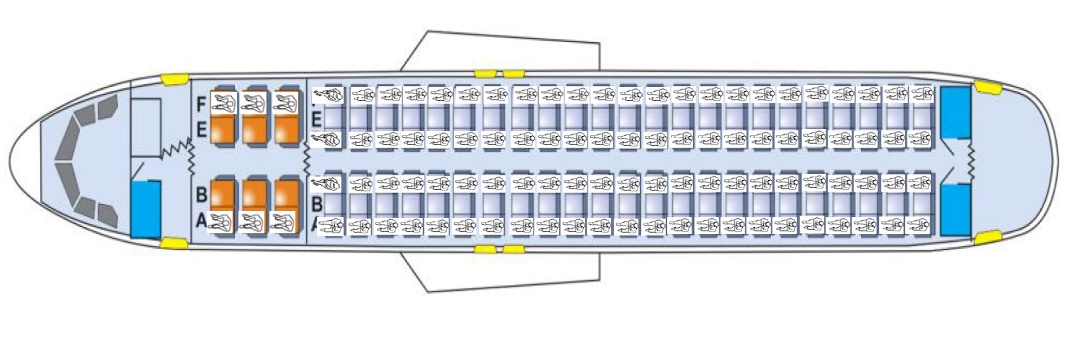 “Афросиёб” электропоездида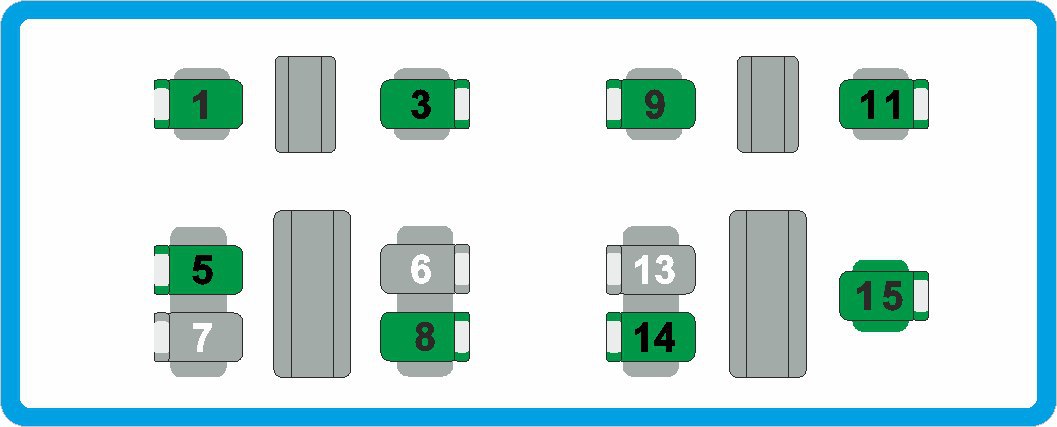 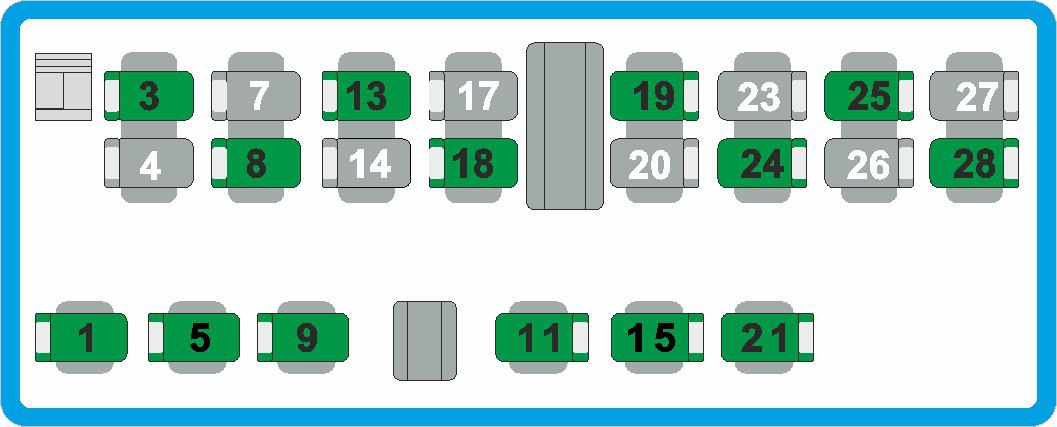 “O’zbekiston” поездида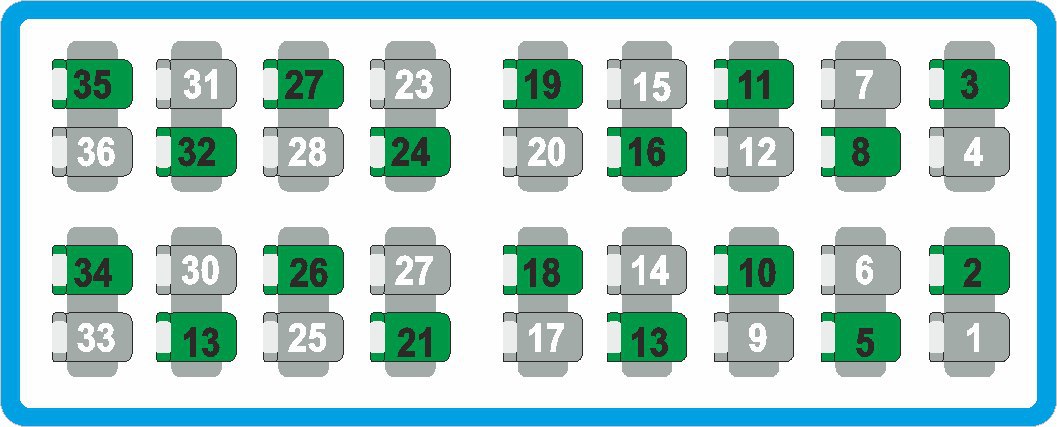 Стандарт холатда 150 та жой Стандарт холатда 150 та жой Пандемия даврида 98 та жойПандемия даврида 98 та жойBusiness класс-12 та жойBusiness класс-6 та жойEconomy класс-138 та жойEconomy класс-92 та жойСтандарт холатда 286 та жой Стандарт холатда 286 та жой Пандемия даврида 156 та жойПандемия даврида 156 та жойЎтиришга рухсат этилган жойЎтириш таъқиқланган жойСтандарт холатда 470 та жой Стандарт холатда 470 та жой Пандемия даврида 286 та жойПандемия даврида 286 та жойЎтиришга рухсат этилган жойЎтириш таъқиқланган жой